Świat powstał w bardzo ciekawy sposób. Rozszyfruj rebusy i uzupełnij kalendarz stworzeniaPierwszego dnia powstałyś+	   +	    	+ł	+  	 +ć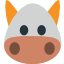 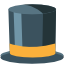 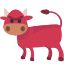  cow – co		 hat h=i 		 ox x= ś oraz +m+ + ść 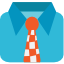 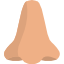 tie t=c 	 nose – seDrugiego powstało  	+ 	 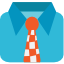 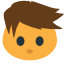 tie t=n 	boy - y Trzeciego dnia ukazała się  +m+   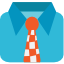 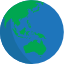 tie t=z	 asia - as a na niej różne +ś+	litter - tter +  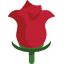 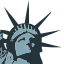 rose – se 					nyCzwartego dnia na niebie pojawiły się:  	+	ł	+		 +	  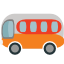 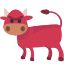 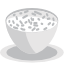 bus – bu 			ox x=ń  		rice - ri  ,books-boo	+			+	ę	+		 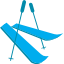 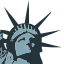 					ski – sk 		nyn n=ż+ n=c oraz	+w+	 	+	+y 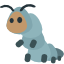 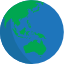 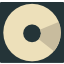 bug- bu 		 asia-as  		cd c=z Piątego dnia pojawiły się	+	  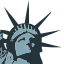 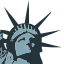 ny n=r  	ny n=b orazp +		+	 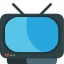 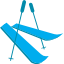 		tv -  v 	ski s=a Szóstego dnia na ziemi zaczęły żyć różnez	+		+		+	zę	+	 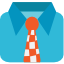 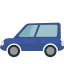 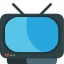 		tie t=w	 car – ca			 tv v=aoraz	+	ł		+			 	+	k 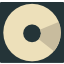 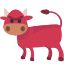 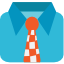 cd d=z 				ox – x 	 tie t=wA siódmego dnia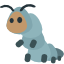 Bug u=ó 	+		 +	o	+		+	ął 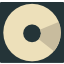 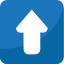 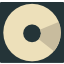 	cd c=o	up – u  			cd d=z